Разработка урока с использованием ИКТ по культуре и истории Башкортостана "Салават Юлаев — имя на века"                                            7 классЦели урока:Образовательныепознакомить обучающихся с историей башкирской народа на примере жизни народного героя Салавата Юлаева;на примере литературы и искусства показать значение образа С.Юлаева для башкирского народа;напучить все имеющиеся знания по теме.Развивающиеразвивать у обучающихся умение самостоятельно подбирать материал к уроку;развивать умение конспектировать основные моменты урока;умение вести поисковую работу по источникам к заданной теме;умение работать в интернете, находить тематические сайтыВоспитательныепрививать любовь и уважение к культуре, литературе; традициям и обычаям башкирского народа;формировать чувство гордости к национальной культуре;воспитывать бережное отношение к истории родного края;формировать творческое воображение у обучающихся.Задачи урока:1. Научить обучающихся познавать новое из истории и современности башкирского народа.2. Организовать исследовательскую работу обучающихся.3. Формировать умения:излагать грамотно свои мысли;прослеживать причинно-следственные связи;творчески подходить к выполнению домашнего задания;работать самостоятельно;работать в нестандартной обстановке;Оборудование: компьютеры, проектор, интерактивная доска, магнитофон.Двести лет над родными степями
Пронеслось с той поры грозовой,
Но доныне не стерто годами
Твое славное имя, герой."
Рашит НигматиСлайд 1 (Приложение 1)Ход урока1. Оргмомент2. Рассказ учителяЕсть в истории Башкортостана человек, имя которого знает и стар и млад: Салават Юлаев. В одном из последних стихов Салават воскликнул: "Нет, не умер я, башкиры!". Слова эти оказались пророческими.Слайд 2Слайд 3. Салават Юлаев родился в июне 1752 г. в деревне Такаево Шайтан-Кудейской волости Уфимской провинции (ныне Салаватский район) в семье башкирского старшины Юлая Азналина. Рос физически крепким. Обладая недюжинной силой и смелостью, в 14 лет одним кинжалом ходил на медведя. С юных лет раскрывается и поэтическая одаренность.Отец Салавата-Юлай Азналин был старшиной. Он был участником восстания башкир задолго до крестьянской войны 1773-1775 г.г. Неоднократно в соответствии с воинской повинностью башкир Юлай принимал участие в военных действиях в составе русской армии. Юлай был человек богатый, умный, влиятельный, он пользовался общим уважением со стороны башкир и несколько раз кряду занимал по выборам должность волостного старшины. Местные власти относились к башкирскому старшине с доверием. Но на глазах Юлая пылали башкирские селения, разорялся край. У него самого купцом Твердышевым была отнята земля под Симский завод и деревни. Истый башкир, горячо любивший свою родину,не мог оставаться равнодушным зрителем, он маскировал свои чувства, но в душе оставался недоволен и таил месть. Потому не случайно, что во время крестьянской войны Юлай Азналин поддержал своего сына и встал в один ряд с повстанцами.Мать Салавата была образованной женщиной и оказала большое влияние на воспитание сына. Она гордилась сыном, радовалась его удачам, рассказывала женщинам о его победе над медведем. Она чувствовала обиду сына и жалела его.У Салавата было два брата: Ракай и Сулейман. Они тоже стали его сподвижниками в крестьянской войне.Салават Юлаев - не собирательный образ или символ, а живой человек, чьи поступки превратили его в символ. И о нем возможно говорить конкретно, используя факты, а не общие фразы, чтобы нынешнее поколение понимало, каким он был в действительности, какие реальные поступки этого человека сделали его столь масштабной исторической личностью. Слайд 4Салават Юлаев был воином и поэтом. Он возглавлял башкирские дружины в Крестьянской войне 1773-1775, защищая родные просторы Урала. Он писал прекрасные стихи, например, Стрела " ("Ук") , " Юноше-воину " ("Егеткэ") , " Мой Урал" ("Уралым") .На гербе Башкортостана изображен памятник Салавату Юлаеву. На его родине создан музей. Его именем назван город Салават, район, улицы, дворец Спорта в городе Уфе и т.д.«Ни каждый народ может выдвинуть из своей многоликой и многослойной толщи того единственного представителя, который стал бы бесспорным символом данного этнического образования. На такую недосягаемую высоту вознесен своей благодарной и многострадальной нацией легендами овеянный Салават» Слайд 53. Действительно Салават Юлаев является значимой фигурой в истории башкирского народа. Давайте определим области, которые мы должны осветить, что бы еще раз раскрыть его значимость. Слайд 6Слайд 7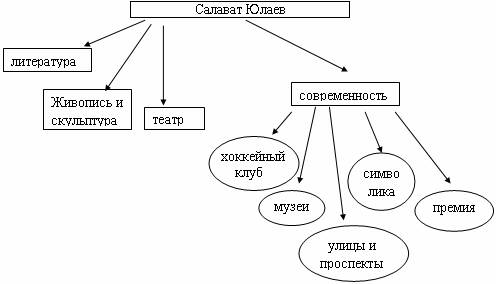 4. Физкультминутка5. Личность Салавата Юлаева очень легендарная. Первые письменные источники о С. Юлаеве - это протоколы допроса в царской канцелярии. При жизни не было ни одного художественного изображения Салавата , их делали уже через много лет после высылки его на каторгу по тем же протоколам. Но сегодня информации про Салавата Юлаева очень много и поможет нам в её обработке конечно же интернет.1 группа – должна собрать информацию об образе Салавата Юлаева в литературе.2 группа – образ С.Юлаева в живописи и скульптуре.3 группа – театр и Салават Юлаев. Слайд 8(Затем каждая группа озвучивает информацию для всего класса) Слайд 9Мы закрепили известные нам уже знания о С.Юлаеве и получили новую информацию , я предлагаю вам выполнить тест.6. Работа на компьютерах с программой «Конструктор тестов»Автор картины "Поимка Салавата":а) А. Кузнецов;б) А. Лежнев;в) Г. Мустафин.Режиссер кинофильма "Салават Юлаев":а) Я. Протазанов;б) А.Мубаряков;в) С. Злобин.Исполнитель главной роли в фильме "Салават Юлаев":а) А. Зубаиров;б) Б. Имашев;в) А. Мубаряков.Автор памятника Салавату Юлаеву, установленного в селе Малояз Салаватского района:а) 3. Басиров;б) Т. Нечаева;в) С. Тавасиев.В каком году был установлен памятник Салавату Юлаеву в городе Палдиски (Эстония) ?а) 1997;б) 1999;в) 1998.Автор либретто оперы Загира Исмагилова "Салават Юлаев":а) М. Карим;б) С. Злобин;в) Б. Бикбай.Автор балета "Горный орел":а) Н. Сабитов;б) X. Ахметов;в) 3. Исмагилов.Автор книги "О башкире-певце и бесстрашном бойце":а) В. Сидоров;б) И. Гвоздикова;в) М. Идельбаев.Когда была учреждена премия имени Салавата Юлаева?а) 1968;б) 1967;в) 1969.7. Упражнение для глазУпражнения выполняются сидя, стоя, отвернувшись от экрана, при ритмичном дыхании с максимальной амплитудой движения глаз.1. Закрыть глаза, сильно напрягая глазные мышцы, на счет 1–4, затем раскрыть глаза, расслабив мышцы глаз, посмотреть вдаль на счет 1–6. Повторить 4–5 раз.2. Не поворачивая головы, посмотреть направо и зафиксировать взгляд на счет 1–4, затем посмотреть вдаль прямо на счет 1–6. Аналогично проводятся упражнения, но с фиксацией взгляда влево, вверх и вниз. Повторить 3–4 раза.3. Перенести взгляд быстро по диагонали: направо вверх – налево вниз, потом прямо вдаль на счет 1–6; затем налево вверх – направо вниз и посмотреть вдаль на счет 1–6. Повторить 4–5 раз.8. Все мы в детстве любили собирать пазлы, теперь попробуем собрать несложные пазлы из картин известных художников, которые рисовали Салавата Юлаева. (обучающиеся должны собрать из частей целую картину и с помощью интернета определить название и автора) Слайд 119. Итог урокаСалават Юлаев - не собирательный образ или символ, а живой человек, чьи поступки превратили его в символ. И о нем возможно говорить конкретно, используя факты, а не общие фразы, чтобы нынешнее поколение понимало, каким он был в действительности, какие реальные поступки этого человека сделали его столь масштабной исторической личностью. Слайд 121929 год – опубликована историческая повесть «Салават».1935 – Злобиным написан одноименный исторический рассказ для детей.1936 – первый кинотеатр Уфы был переименован в «Салават»1939 – правительство республики объявляет конкурс на проект памятника Салавату.1941 – вышел в прокат художественный фильм «Салават Юлаев»; Малоязовский район Башкирии переименован в Салаватский; издан роман «Салават Юлаев» (книга пухнет) .1949 – поселку, позже ставшему городом, присвоено имя Салавата.1952 – широко отмечается 200-летие Салавата Юлаева; создан первый в республике бронзовый памятник-бюст Салавату.1961 – хоккейная команда названа именем Салавата Юлаева.1967 – установлен памятник Салавату (Телецентр) ; учреждена высшая в республике государственная премия им. Салавата Юлаева.1982 – первая (она же и последняя) биография Салавата Юлаева.1989 – открыт памятник Салавату в г. Палдиски (Эстония ) .1991 – открытие музея Салавата в Салаватском районе (п. Малояз) .1993 – утвержден герб республики с изображением памятника Салавату Юлаеву.1994 – площадь у памятника Салавата Юлаева (Телецентр) названа именем Салавата Юлаева…1994 – по приглашению ГТРК «Башкортостан» творческой группой; Свердловской киностудии был снят фильм «Я – Салават».1996 – документальный фильм «Оран» (посвященный Салавату) ; установлен памятник Салавату в здании Курултая – Госсобрания.1998 – учреждена высшая награда республики – орден Салавата Юлаева.2000 – памятник Салавату Юлаеву на ул. Фрунзе, перед Госсобранием (Курултаем) .2004 – улица Воровского переименована в проспект Салавата Юлаева; сад, основанный в 1901-м (сегодня его помнят как им. Крупской) , переименован в сквер Салавата Юлаева.2005 – премьера киностудии «Башкортостан» новейшего документального фильма о Салавате Юлаеве «Несломленный дух».Разумеется, это далеко не всё. Памятники и улицы есть во многих городах и районах РБ, как и проспекты Салавата. Строительство продолжается…10. Домашнее заданиеМы многое сегодня узнали о Салавате Юлаеве, его истории, личности и образе. Более 100 лет имя Салавата было в забвении, но сегодня это имя живет в сердцах каждого. Никто не может отрицать, что имя Салавата Юлаева любимо и популярно среди людей самых разных национальностей.Дома вы должны создать фото галерею «Салават Юлаев и современность».Приложение 2